Nowogród Bobrzański, 6 grudnia 2022 r.GKIII.6220.5.2022.AŁOBWIESZCZENIEo wydaniu decyzji o środowiskowych uwarunkowaniachNa podstawie art. 49 ustawy z dnia 14 czerwca 1960 r. Kodeks postępowania administracyjnego (Dz.U. z 2022 r. poz. 2000 ze zm.), w związku z art. 74 ust. 3 oraz art. 85 ust. 3 ustawy z dnia 3 października 2008r. o udostępnianiu informacji o środowisku i jego ochronie, udziale społeczeństwa w ochronie środowiska oraz o ocenach oddziaływania na środowisko (Dz. U.  z 2022 r. poz. 1029 
ze zm.)zawiadamiamże w dniu 6 grudnia 2022 r. została wydana decyzji Burmistrza Nowogrodu Bobrzańskiego znak: GKIII.6220.5.2022.AŁ o środowiskowych uwarunkowaniach dla przedsięwzięcia polegającego na: „Budowie elektrowni fotowoltaicznej „EPV Kamionka” o łącznej mocy do 56 MW włącznie (w tym także etapowo), wraz z niezbędną infrastrukturą techniczną na działkach o nr ewid. 123/2, 121/1, 54/5, 54/4, 58/1, 63/1, 109/1, 70/2, 132/5 oraz 122, 100, 97, 94, 92 obręb: Kamionka, gmina Nowogród Bobrzański”.Z decyzją oraz dokumentacją zgromadzoną w ww. sprawie można zapoznać się w siedzibie Urzędu Miejskiego w Nowogrodzie Bobrzańskim przy ul. J. Słowackiego 11, 66-010 Nowogród Bobrzański, w pok. 203, w godzinach pracy urzędu (tj. poniedziałek 8:00-16:00, wtorek-piątek 7:00-15:00) po wcześniejszym umówieniu telefonicznym.Niniejsze obwieszczenie zostaje podane do publicznej wiadomości przez zamieszczenie na stronie Biuletynu Informacji Publicznej Urzędu Miejskiego w Nowogrodzie Bobrzańskim: www.bip.nowogrodbobrz.pl, wywieszenie na tablicy ogłoszeń Urzędu Miejskiego w Nowogrodzie Bobrzańskim oraz na tablicy ogłoszeń w miejscowości Kamionka.                                                                                                              Z up. Burmistrza                                                                                                                mgr inż. Mirosław Walencik                                                                                                                         Zastępca Burmistrza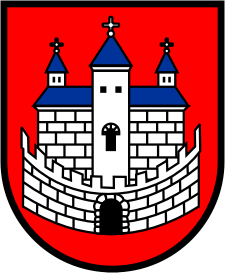 Burmistrz Nowogrodu BobrzańskiegoBurmistrz Nowogrodu BobrzańskiegoBurmistrz Nowogrodu Bobrzańskiegoul. J. Słowackiego 11      66-010 Nowogród Bobrzański NIP: 9291004928
e-mail: now.bobrz.um@post.pl
web: www.nowogrodbobrz.plDni i godziny urzędowania: Poniedziałek  8.00-16.00wtorek - piątek.7.00 – 15.00Nr telefonów i faksów:   Centrala   68 329-09-62Fax             68 329-09-62Nr telefonów i faksów:   Centrala   68 329-09-62Fax             68 329-09-62